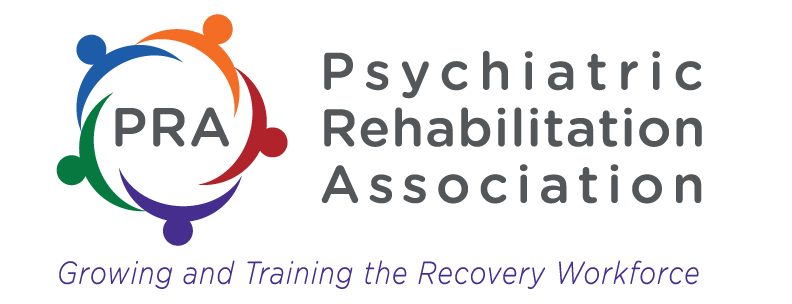 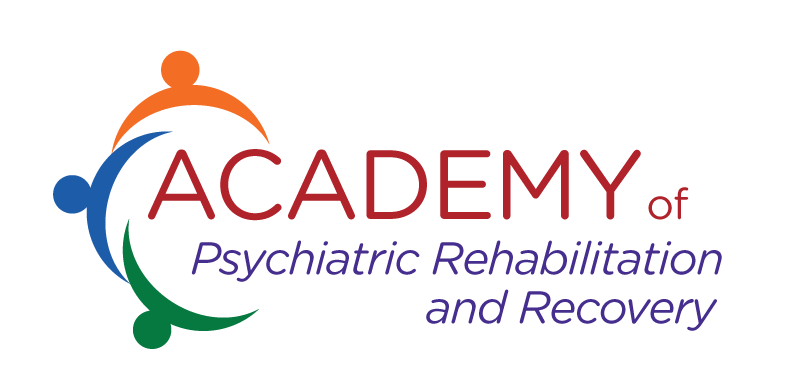 Call for PresentationsRecovery Workforce Summit: 2014 PRA Annual ConferenceSunday, June 22nd – Wednesday, June 25th, 2014Renaissance Hotel Inner Harbor, Baltimore, MDProposal Submission Deadline: Friday, November 15, 2013The Psychiatric Rehabilitation Association (PRA; formerly known as USPRA) is committed to growing and training the recovery workforce around the world, a key element of helping to deliver improved mental and behavioral health outcomes. Through the Academy for Psychiatric Rehabilitation and Recovery, an enhanced professional development training center, PRA attracts recovery-focused persons while providing exceptional learning opportunities to enhance every aspect of the behavioral healthcare workforce.The Recovery Workforce Summit: 2014 PRA Annual Conference, presented by PRA, through the Academy of Psychiatric Rehabilitation and Recovery, offers a comprehensive line-up of in-depth psychiatric rehabilitation training, enhanced networking opportunities, and special events to grow and train the recovery workforce both nationally and globally. 95% of the 2013 Annual Conference attendees found the conference to be a valuable use of their organization’s time and resources, making the 2014 Summit the “must attend” event for persons and organizations involved in psychiatric rehabilitation. Attracting a diversity of colleagues, ranging from managed care, case managers, administrators, occupational therapists, residential staff, Office of Mental Health (OMH), and persons in recovery to policymakers, PSR educators, specialists, and peers, the Summit is the premier opportunity to be a part of the eclectic energy-charged community, focused on the growth of psychiatric rehabilitation in both quantity and quality, and the universal availability of state-of-the-art psychiatric rehabilitation services for all individuals with mental illness who seek such services.Over 3.5 days, the Recovery Workforce Summit: 2014 PRA Annual Conference offers: An assortment of sessions across six different tracks designed to enhance your effectiveness as a psych rehab professional.CPRP Prep Course: Provides attendees interested in securing this competency-based credential the ability to prepare for the CPRP exam, while networking and experiencing all that the conference has to offer. Compelling and Inspiring Keynotes.More than 100 hours of skills-based training, knowledge exchange and highly interactive networking.Continuing education credits across multiple disciplines, including American Occupational Therapy Association (AOTA), American Psychological Association (APA), Association of Social Work Boards (ASWB), Certification of Psychiatric Rehabilitation Practitioners (CPRP), Commission on Rehabilitation Counselor Certification (CRCC), National Association of Alcoholism and Drug Abuse Counselors (NAADAC), and National Board of Certified Counselors (NBCC). Opportunities to connect with peers and hear what they’re doing at their organizations to improve the lives of people with mental illness.Recovery Workforce Summit: 2014 PRA Annual ConferenceCall for Presentations: Share Your Ideas and Expertise with the PRA CommunityJune 22-25, 2014, Renaissance Hotel Inner Harbor, Baltimore, MDProposal Submission Deadline: Friday, November 15, 2013PRA invites you to submit a proposal(s) for the Recovery Workforce Summit: 2014 PRA Annual Conference. Courses should provide trainings, tools, content and concepts that can be immediately applied to participant’s role(s) and responsibilities, geared to advancing the discipline and objectives of psychiatric rehabilitation. PRA is committed to promoting diverse content offerings and strongly encourages that course content be presented, co-presented or reviewed by persons with lived experience. In addition, strong multi-cultural, international and ethical perspectives as well as planned elements of attendee interaction and participation are encouraged to be integrated into course content.  Benefits of Serving as FacultyGain visibility in the psychiatric rehabilitation community as a knowledge expert in the fieldEstablish global notoriety from your course presentationNetwork with fellow psychiatric rehabilitation professionals Achieve personal and professional growth by sharing your ideas, concepts and knowledge with a larger communityFull Conference Registration Discount: Faculty receive the reduce registration rate of $295. All faculty are strongly encouraged to attend the entire Summit. Day of Course Delivery is complimentary registrationRecovery Workforce Summit: 2014 PRA Annual Conference Framework
PRA will deliver skills-based courses and educational content organized as follows: Module 1: Whole Career Practitioner Skills-Based TrainingsTrack 1: CPRP Prep Course              
Track 2: Core Practitioner Skills Training
Track 3: Advanced Practitioner Skills Training
Module 2: Organization & Business Management for PSR ProfessionalsTrack 4: Business Management & Operations for PSR Professionals 
Track 5: Organization Strategy & Leadership for PSR Executives 
Module 3: Hot Topics & Emerging IssuesTrack 6: Hot Topics and Emerging Issues in Health Care and PSR 
Module/Track/Submission Deadline/Sample Suggested TopicsThe topic suggestions below are not intended as exhaustive lists, but rather guidelines to assist faculty in developing courses or identifying topics that will provide attendees with “take-a-ways” that can be immediately incorporated into day-to-day work.Please review the tracks and submit your proposal based on the audience segment that you believe would most benefit from the information offered. PRA may suggest modification or refinement to a submitted presentation or place a submission in a different track.  Module 1: Practitioner Skills-Based Training			Track 1: CPRP TrainingPlease Note: No presentation submissions requested. Faculty is secured to deliver this track designed specifically to prepare candidates for the CPRP examination. Track 2: Practitioner Skills-Based Training – Core Skills	Courses selected for this track will be specifically geared to core domains to ensure a solid, skills-based foundation for practitioners. Presentations should provide skills that practitioners will be able to immediately implement in their daily work. Sample Suggested Topics Include: Enhanced specialty support skills for Peer Support providers (vocational support, wellness support, legal support, etc.)Developing readiness for change for rehabilitation and recovery (behavior change, role changes, environmental changes, etc.)Person centered planning skills for practitioners (recovery oriented goal determination and setting, utilizing open dialogues to promote recovery, etc.)Interpersonal skills for practitioners (motivational interviewing, inspiring hope, shared decision making, etc.)Group facilitation skills to promote recovery (teaching skills, responding skills, rolling with challenges, etc.)Ethics and values (ethical decision making, ethical management of risk and liability, reducing coercion in practice, etc.)Track 3: Practitioner Skills-Based Training – Advanced Skills	Courses selected for this track will be specifically geared to training in more nuanced areas of psychiatric rehabilitation. Practitioners should walk away from these presentations with advanced skills that they will be able to incorporate in their daily work. Sample Suggested Topics Include: Recovery oriented crisis intervention and de-escalation strategiesStrategies for promoting self efficacy and self-sufficiency (emotional, physical, intellectual, financial, environmental)Strategies to promote health and wellness ( nutritional, physical, emotional, spiritual, community-practice protocols)Advanced communication skills (advocacy, negotiation, mediation, etc.)Utilizing and implementing evidence-based practices (WRAP, IMR, IPS, family to family) as well as cultural and linguistically evolved evidenced-based practices.Advanced goal setting/rehab planning (proactive crises planning, utilizing the SMART approach, etc.)Using technology and social media as a means of communicationStrategies to implement knowledge of supported housing (Housing First)Skills to support special populations (age, need, legal status)Skills to ensure practitioner self-awareness and self-care           Module 2: Organization & Business Management for PSR ProfessionalsTrack 4: Business Management & Operations for PSR Organizational Managers	Courses selected for this track will deliver practical content to managers at all levels operating in psychiatric rehabilitation organizations. Sample Suggested Topics Include: EMR/EHR selection and implementationClient development strategies for organizational managersMedicaid compliance issues Integrating social media in client marketing strategiesImproving staff productivity and efficiencyStaff recruitment & retentionEffective staff training and development on a shoestringProgram evaluation techniques and best practices update
Track 5: Organization Strategy & Leadership for PSR ExecutivesCourses selected for this track will be targeted to senior executives at organizations delivering or supporting psychiatric rehabilitation. Sample Suggested Topics Include: Building and maintaining an outstanding organizational cultureBoard selection, management and best practices Building a succession plan Exercising leadership in turbulent timesBuilding and motivating a top quality executive teamMarketing cost/benefit strategies Fund development strategies for CEOsContracting and negotiating with Managed Care companiesMergers, partnerships and collaborationsChallenges keeping organizational leaders up at night…and what they’re doing about itState and federal advocacy…what you as a senior executive should be doing nowModule 3: Hot Topics and Emerging IssuesTrack 6: PSR Hot Topics and Emerging Issues Courses focused on top of mind breaking and hot topics, as well as issues which may be emerging as critical to the future of the recovery workforce. Sample Suggested Topics Include:   A current assessment of the federal healthcare public policy landscape Newly released research and its implications for the practice of psychiatric rehabilitationIntegration of primary and behavioral healthcare Health exchanges and Medicaid expansion: What’s in it for PSRUpdating the impact of Olmstead litigationChildren’s services and issues (Please Note: these presentations will not qualify for CPRP contact hours.)Submit a ProposalSummit Dates: June 22-25, 2014Location: Renaissance Hotel Inner Harbor, 202 East Pratt Street, Baltimore, MDProposal Deadline: Friday, November 15, 2013Session length: 90-minutesPRA will also consider proposals for back-to-back 90-minute sessions totaling 3 hours of session time. Learning Lounge: In addition to your session, faculty is required to participate in the Learning Lounge, a peer-to-peer, round-table discussion opportunity to further discuss session content directly with attendees. Following each presentation, faculty members will be asked to join in small group discussion for a minimum of one (1) hour. Registration/Travel Costs: Faculty is able to register for the full Summit at the reduced rate of $295 and are responsible for all related travel costs. Selection Process: Recovery Workforce Summit proposals will be peer-reviewed by a task force composed of the PRA Board of Directors, Certification Commission for Psychiatric Rehabilitation, Academy Advisory Council and staff members. The task force encompasses PRA stakeholder groups with specific content area expertise and people in recovery. In an effort to ensure balanced content offerings, PRA reserves the right to directly identify and pursue specific topics and related faculty to ensure a comprehensive experience for attendees. Notification of your proposal status will be emailed no later than January 6, 2014. As part of the submission process, you will be asked to sign a speaker’s agreement. Please print a copy of the agreement for yourself prior to submitting your proposal. If your proposal is selected, you will want to refer to the agreement while preparing your presentation.If submitting more than one proposal, each proposal must be submitted separately with all of the required information.PRA reserves the right to use any portion of a topic submission or make recommendations regarding faculty for any topic to best meet the needs of the Summit as a whole.  Submittal Process: Your complete proposal(s) should be emailed to Cindy Moore, manager of education and training, at cmoore@psychrehabassociation.org by Friday, November 15, 2013. Incomplete proposals will not be reviewed.Your proposal should include the following:Complete the submission form. (included below)A suggested course title.A descriptive overview of the course topic (75-100 words).3-5 learning objectives observable by people attending the session.Include bibliography of resources, if available.Identify materials that will be provided to your audience.Summary/outline includes activities and timeline for the session time period.Describe course strategies that will be used to make the session interactive and inclusive.Brief biographies of faculty, including co-presenters or panel members if applicable. The biography should include a summary of faculty’s public speaking experience.Selection Criteria:Subject matter is highly relevant to the track in which it was submitted.Faculty presenter(s) demonstrate compelling expertise in the subject matter.Faculty presenter(s) provide evidence of ability to be a dynamic and effective speaker.Proposal addresses multi-cultural issues as they apply to the topic.Proposal adheres to the values and principles of psychiatric rehabilitation.Team Courses are strongly encouraged illustrating a systems approach to the course delivery.Session content in practitioner tracks address at least one of the psychiatric rehabilitation practice domains related to adult services: Domain I: Interpersonal Competencies: The helping relationship within a psychiatric rehabilitation context, instilling hope and facilitating change.Domain II: Professional Role Competencies: Ethical considerations and values in the practice of psychiatric rehabilitation.Domain III: Community Integration: Promotion of full participation in the community and accessibility to resources.Domain IV: Assessment, Planning, and Outcomes: Assessments and service goals based on the person’s desired preferences and outcomes.Domain V: Strategies for Facilitating Recovery: Interventions and methodologies for assisting individuals in recover to reach their desired goals.Domain VI: System Competencies: Advocating for recovery oriented service systems and assisting people to use responsive service systems.Domain VII: Supporting Health and Wellness: Recognizing and promoting the importance of whole health and navigating the new healthcare environment. Questions? Contact PRA at 703-442-2078 or info@psychrehabassociation.org.We thank you for your consideration in presenting at the Recovery Workforce Summit: 2014 PRA Annual Conference an experience destined to be the most eclectic representation for educating the behavioral health workforce ever assembled.See you in Baltimore!Call for PresentationsRecovery Workforce Summit: 2014 PRA Annual ConferenceSunday, June 22nd – Wednesday, June 25th, 2014Renaissance Hotel Inner Harbor, Baltimore, MDProposal Submission Deadline: Friday, November 15, 2013Faculty Contact Information:Co-Faculty, if any (use additional page if more than one):Track (Choose one of the following): Track 2: Core Practitioner Skills TrainingTrack 3: Advanced Practitioner Skills TrainingTrack 4: Business Management & Operations for PSR Professionals Track 5: Organization Strategy & Leadership for PSR Executives Track 6: Hot Topics and Emerging Issues in Health Care and PSRCourse Title:Learning Objectives (complete this sentence, "Following your presentation, participants will be able to…"): Topic Description (75-100 words and you can attach an additional sheet)Please select the CPRP Domain(s) you think the course covers (please select all that apply): Domain I: Interpersonal Competencies: The helping relationship within a psychiatric rehabilitation context, instilling hope and facilitating change.Domain II: Professional Role Competencies: Ethical considerations and values in the practice of psychiatric rehabilitation.Domain III: Community Integration: Promotion of full participation in the community and accessibility to resources.Domain IV: Assessment, Planning, and Outcomes: Assessments and service goals based on the person’s desired preferences and outcomes.Domain V: Strategies for Facilitating Recovery: Interventions and methodologies for assisting individuals in recover to reach their desired goals.Domain VI: System Competencies: Advocating for recovery oriented service systems and assisting people to use responsive service systems.Domain VII: Supporting Health and Wellness: Recognizing and promoting the importance of whole health and navigating the new healthcare environment. Please select additional fields/disciplines you think the course overlaps with (please select all that apply):Social Work Occupational TherapyPsychologyRehabilitation CounselingAlcohol and Drug Abuse CounselingCounselingOther______________Please rate the expertise level of your anticipated audience: Introductory: Assumes the participant has little or no knowledge of the areas covered.Intermediate: Ideal for the participant with a general knowledge within the areas covered.Advanced: Developed for the participant who has a thorough knowledge of the content covered.Proposed Course Format:Case StudyDebateWorkshop Role PlayInteractive Audience Discussion Panel Presentation (with Q&A)Other______________________Describe course strategies that will be used to make the session interactive and inclusive.Have you or one of your co-faculty given this specific course at a previous PRA program and/or Annual Conference?□ No	□Yes. Please specify the conference, date, and any feedback received. Have you or one of your co-faculty given this specific course at another conference, not related to PRA?□ No	□Yes. Please specify the conference, date, and any feedback received. Please attach the handouts and/or PowerPoint: 
Include on a separate page:Brief biography of faculty, including a summary of public speaking experience.Summary/outline includes activities and timeline for the session time period.Identify materials that will be provided to your audience.Include bibliography of resources, if available.Course Content InfoI/We grant to PRA a royalty-free license to use, reproduce and distribute my presentation (including all handouts and PowerPoint presentations) in any way in the future, with appropriate attribution to me. I understand that this license does not change the fact that I retain copyright ownership of my presentation, and does not prohibit me from using my presentation in any way or from allowing others to use it.O I/We understand. I/We warrant and represent that, to the best of my/our knowledge, nothing in my presentation violates any proprietary or personal rights of others (including, without limitation, any copyright or privacy rights); is factually accurate, and contains nothing libelous or otherwise unlawful.  O I/We understand. I/We further warrant and represent that my presentation is my/our own original work, that I/we have the authority to enter into this Agreement, and that I am the sole copyright holder or that I have obtained all necessary permissions or licenses from any persons or organizations whose material is included or used in my presentation.  O I/We understand.Faculty is able to register for Summit at the reduced rate of $295 and are responsible for all related travel costs.  O I/We understand.  I/We commit to additional interaction through PRA’s Learning Lounge for a minimum of 1 hour following my scheduled presentation.O I/We understand.  Reminder:  All information requested above must be provided. If your idea is chosen, your submitted copy may be reprinted in the Summit brochure and program. We reserve the right to edit copy as necessary to meet space requirements of our printed materials. To be considered, your proposal must reach PRA via email cmoore@psychrehabassociation.org, attention: Cindy Moore, manager of education and training, no later than Friday, November 15, 2013. Proposals received after this date will not be eligible for consideration. Name: Title:Organization:Street Address:City, ST Zip:Phone:Fax:Email:Website:Name:Title:Organization:Street Address:City, ST Zip:Phone:Fax:Email:Website:1.2.3.4. 5. 